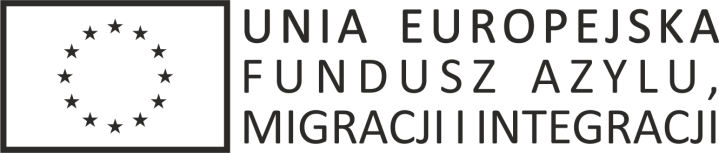 BEZPIECZNA PRZYSTAŃU M O W A  o prowadzenie nadzoru inwestorskiegozawarta we Wrocławiu w dniu  ………………2020 r. pomiędzy:Dolnośląskim Urzędem Wojewódzkim we Wrocławiu,Pl. Powstańców Warszawy 1, 50-153 Wrocław, NIP: 896-10-03-245, REGON: 000514377, reprezentowanym przez:Małgorzatę Hasiewicz – Dyrektora Generalnego Urzędu,zwanym dalej Zamawiającyma…………………………………………………………………………………………….. pod adresem: ……………………………………………………………………………………, NIP: ……………………………, REGON: …………………………,zwanym dalej Wykonawcą.Do zamówienia udzielonego niniejszą umową, na podstawie art. 4 pkt 8 ustawy z dnia 29 stycznia 2004 r. – Prawo zamówień publicznych (Dz.U. z 2019 r. poz. 1843 ze zm.), przepisów ustawy nie stosuje się.§ 1Zamawiający zleca, a Wykonawca zobowiązuje się wykonywać obowiązki Inspektora nadzoru zespołu wielobranżowego nadzoru inwestorskiego w branży budowlanej, elektrycznej i sanitarnej nad realizacją zadania planowego Zamawiającego, 
pn..: „Adaptacja budynku Dolnośląskiego Urzędu Wojewódzkiego we Wrocławiu przy ul. Ładnej 22 na potrzeby archiwum zakładowego” realizowanego w ramach projektu nr 10/10-2019/OG-FAMI, pn.: „Wsparcie działań Wojewody Dolnośląskiego w obszarze obywateli państw trzecich dofinansowany 
w ramach  Programu Krajowego Funduszu Azylu, Migracji i Integracji”.  Wykonawca oświadcza, iż wielobranżowy nadzór inwestorski sprawowany będzie 
z należytą starannością zawodową przez osoby posiadające przewidziane przepisami Prawa budowlanego uprawnienia oraz ubezpieczenie od odpowiedzialności cywilnej tj.:- Pan/i ……………………………. - Inspektor wiodący - posiadający  uprawnienia budowlane nr…………………… z dnia  ……………………….. r.- Pan/i ………………………….... - Inspektor posiadający uprawnienia budowlane 
w specjalności instalacyjnej w zakresie sieci, instalacji i urządzeń elektrycznych 
i elektrotechnicznych, nr ………………….z dnia …………………………r.-   Pan/i ……………………………..  -   Inspektor posiadający uprawnienia budowlane 
w specjalności sieci instalacji i urządzeń cieplnych, wentylacyjnych, gazowych 
i wodociągowych,  nr ……………………z dnia …………………………r. Inspektor wiodący zobowiązany będzie do koordynowania nadzoru inwestorskiego sprawowanego przez pozostałych inspektorów wskazanych w ust 2.Sprawowanie nadzoru, stanowiącego przedmiot umowy, odbywać się będzie przez cały okres realizacji zadania inwestycyjnego, określonego w ust. 1.Termin rozpoczęcia wykonania  usługi  ustala się na dzień ……………………… 2020 r.Termin zakończenia  wykonania  usługi  ustala się na dzień 30 października 2020 r. z zastrzeżeniem ust.7.Zamawiający umożliwi Wykonawcy rozpoczęcie prac zgodnie z terminem określonym w ust. 4, udostępni obiekt i posiadaną dokumentację na przebudowę dziedzińca 
w budynku  DUW we Wrocławiu.Zakończenie nadzoru nastąpi po podpisaniu protokołu odbioru końcowego robót dla zadania, o którym mowa w ust. 1 z zastrzeżeniem, iż Wykonawca w razie zaistnienia takiej potrzeby sprawował będzie w ramach niniejszej umowy i otrzymanego wynagrodzenia  nadzór nad usuwaniem wad elektrycznych w okresie rękojmi i gwarancji udzielonej przez wykonawcę zadania inwestycyjnego.§ 2Wykonawca winien stawić się na budowie minimum 25 razy oraz każdorazowo 
na wezwanie Zamawiającego. W trakcie wykonywania przedmiotu umowy Wykonawca zobowiązany jest do:wykonywania obowiązków zgodnie z obowiązującymi przepisami prawa, w szczególności  ustawą z dnia 7 lipca 1994 r. Prawo budowlane (Dz.U. z 2017 r. poz. 1332 ze zm.),zapoznania się z dokumentacją techniczną oraz ze specyfikacją istotnych warunków zamówienia, na podstawie  której rozstrzygnięto przetarg na roboty budowlane,zapoznania się z umową o roboty budowlane zawartą pomiędzy Dolnośląskim Urzędem Wojewódzkim  we Wrocławiu przy pl. Powstańców Warszawy 1 i wykonawcą zadania inwestycyjnego,reprezentowania Zamawiającego na budowie, polegającego na kontrolowaniu zgodności realizacji prowadzonych robót z projektem, zgłoszeniem na budowę, warunkami umownymi, aktualnie obowiązującymi przepisami i Polskimi Normami oraz zasadami wiedzy technicznej,podejmowania, w granicach upoważnienia, odpowiednich decyzji niezbędnych dla realizacji robót wynikających z postanowień umownych,uzyskiwania od Wykonawcy zadania inwestycyjnego prowadzącego prace budowlane, bądź samodzielnego opracowywania, jak też sprawdzania i uzgadniania pod względem formalnym, rachunkowym i merytorycznym kosztorysów budowlanych, stanowiących wynagrodzenie umowne i/lub dodatkowe oraz niezbędnych kosztorysów inwestorskich. 7)   opiniowania i zatwierdzania dokumentów dostarczonych przez Zamawiającego      w terminie trzech dni roboczych od daty ich otrzymania,przygotowywania protokołów konieczności w sprawie zlecenia robót dodatkowych, uzupełniających lub wydawanie opinii w sprawie aneksów do umów w ramach prowadzonych zadań, bieżącej kontroli kosztów nadzorowanej inwestycji opisanej w § 1 ust. 1 pod kątem     nieprzekraczania wartości umownej oraz środków przeznaczonych na daną inwestycję,sprawdzania w obecności Wykonawcy dokonującego obmiaru w zakresie obmierzanych robót weryfikacji obmiarów wykonanych prac, będących podstawą 
do rozliczenia częściowego wykonanych robót budowlanych. udziału w odbiorze końcowym zadania, oraz odbiorach robót wykonanych w trakcie realizacji polegających na weryfikacji, czy przedmiot odbioru spełnia wymagania określone w umowie o roboty budowlane zawartą pomiędzy Dolnośląskim Urzędem Wojewódzkim  we Wrocławiu przy pl. Powstańców Warszawy 1 i wykonawcą zadania inwestycyjnego,stosowania niezbędnych środków ochrony osobistej podczas pobytów na budowie,bieżącej kontroli użytych materiałów i urządzeń odpowiadającym wymogom dokumentacji projektowej, a ponadto:oznakowanych CE, co oznacza, że dokonano oceny ich zgodności z normą zharmonizowaną albo europejską aprobatą techniczną bądź krajową specyfikacją techniczną państwa członkowskiego Unii Europejskiej lub Europejskiego Obszaru Gospodarczego, uznaną przez Komisję Europejską za zgodną z wymaganiami podstawowymi, alboumieszczonych w określonym przez Komisję Europejską wykazie wyrobów mających niewielkie znaczenie dla zdrowia i bezpieczeństwa, dla których producent wydał deklarację zgodności i z uznanymi regułami wiedzy technicznej, albooznakowanych znakiem budowlanym, albowprowadzonych do obrotu legalnie w innym państwie członkowskim Unii Europejskiej, nieobjętych zakresem przedmiotowym norm zharmonizowanych lub wytycznych do europejskich aprobat technicznych Europejskiej Organizacji 
do spraw Aprobat Technicznych (EOTA), jeżeli ich właściwości użytkowe umożliwiają spełnienie wymagań podstawowych przez obiekty budowlane zaprojektowane i budowane w sposób określony w odrębnych przepisach, w tym przepisach techniczno–budowlanych, oraz zgodnie z zasadami wiedzy technicznej,opiniowania i akceptowania kart materiałowych przedstawionych przez Wykonawcę realizującego roboty budowlane na  podstawie dokumentów dołączonych do karty zatwierdzenia materiałowego takich jak: karta techniczna produktu, atesty, świadectwa/deklaracje zgodności i inne w terminie  trzech dni roboczych od daty ich otrzymania od Wykonawcy robót.§ 3Inspektor wiodący wraz z zespołem wielobranżowym nadzoru inwestorskiego nadzoru ponosi pełną odpowiedzialność odszkodowawczą wobec Zamawiającego za wszelkie szkody wynikające z zaniedbania obowiązków wynikających z zakresu niniejszej umowy, w tym również szkody finansowe związane z nieprawidłowym nadzorowaniem lub rozliczaniem robót budowlanych.Inspektor wiodący wraz z zespołem wielobranżowym nadzoru inwestorskiego ponosi pełną odpowiedzialność odszkodowawczą wobec osób trzecich za wszelkie szkody (zarówno na osobach jak i na rzeczach), powstałe w trakcie realizacji robót budowlanych związanych z pracami remontowymi dotyczącymi zabezpieczenia przeciwpożarowego, 
a wynikające z zaniedbania obowiązków przez inspektora nadzoru, w szczególności 
w zakresie nadzoru nad zachowaniem zasad bezpieczeństwa.§ 41. W razie nienależytego wykonywania powierzonych obowiązków przez Wykonawcę, Zamawiającemu przysługuje prawo wypowiedzenia umowy z zachowaniem 3-dniowego okresu wypowiedzenia.2. W przypadku wcześniejszego rozwiązania umowy, wysokość wynagrodzenia należnego Wykonawcy z tytułu wykonania przedmiotu umowy zostanie wypłacona jedynie 
za faktycznie i należycie wykonane prace. § 5Za wykonanie przedmiotu niniejszej umowy, Strony ustalają szacunkowe  wynagrodzenie ryczałtowe w wysokości brutto: …………..,- zł, (słownie: …………………………złotych 00/100). Wynagrodzenie o którym mowa w ust. 1 wynika z planowanego 25-krotnego pobytu 
na budowie w celu wykonania przedmiotu umowy, o którym mowa w § 2 i stawki brutto ……………. złotych za 1 pobyt.Za wykonanie przedmiotu niniejszej umowy Wykonawca wystawi fakturę na Dolnośląski Urząd Wojewódzki we Wrocławiu, pl. Powstańców Warszawy 1, 50-153 Wrocław.Zapłata faktury nastąpi przelewem bankowym, w terminie do 14 dni od daty doręczenia 
do siedziby Zamawiającego prawidłowo wystawionej faktury, na rachunek w niej wskazany.Za dzień zapłaty uważany będzie dzień obciążenia rachunku bankowego Zamawiającego.§ 6Zamawiający wyznacza Pana Jacka Sokoła – Kierownika Oddziału Obsługi Technicznej, jako koordynatora prac w zakresie realizacji obowiązków umownych.§ 7Wykonawca  zapłaci Zamawiającemu  kary umowne:w przypadku niedotrzymania przez Wykonawcę warunków umowy, których skutkiem będzie opóźnienie realizacji robót przez wykonawcę zadania inwestycyjnego, w stosunku do przyjętego harmonogramu robót – w wysokości 100,00 zł, za każdy dzień opóźnienia,w razie wypowiedzenia niniejszej umowy przez Zamawiającego z przyczyn leżących po stronie Wykonawcy lub rozwiązania przez Wykonawcę, jednakże             z przyczyn nie leżących po stronie Zamawiającego - w wysokości 10% wynagrodzenia brutto określonego w § 5 ust. 1 umowy.  Zamawiający może na zasadach ogólnych dochodzić odszkodowania przewyższającego wysokość zastrzeżonych kar umownych.Wykonawca upoważnia Zamawiającego do potrącenia z  wynagrodzenia  naliczonych  kar umownych .§ 8Zmiany postanowień niniejszej umowy wymagają, pod rygorem nieważności, formy pisemnej w postaci aneksu . § 9Strony umowy zobowiązują się informować wzajemnie o zmianach swoich adresów, pod rygorem pozostawienia korespondencji ze skutkiem doręczenia wysłanej na adres podany 
na wstępie umowy.§ 10W sprawach nieuregulowanych niniejszą Umową, mają zastosowanie przepisy kodeksu cywilnego, prawa budowlanego oraz inne odpowiednie przepisy prawa.§ 11Ewentualne spory wynikłe z niniejszej umowy rozstrzygane będą przez sąd właściwy dla Zamawiającego.§ 12Umowę niniejszą sporządzono w 3 jednobrzmiących egzemplarzach, z czego 2 egz. dla Zamawiającego i 1 egz. dla Wykonawcy.  WYKONAWCA                                                                                        ZAMAWIAJĄCY                                                             